Publicado en Ciudad de México el 19/08/2020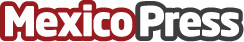 Grupo IMU instala dispensadores de gel antibacterial en parabuses Como parte de su programa de responsabilidad social, la empresa líder en publicidad exterior en el país, ha colocado contenedores de gel en la Ciudad de México para mantener una buena higiene de manos y de ese modo prevenir la propagación de COVID-19Datos de contacto:Marisa Hurtado+525548103425Nota de prensa publicada en: https://www.mexicopress.com.mx/grupo-imu-instala-dispensadores-de-gel Categorías: Nacional Medicina Sociedad Recursos humanos Consumo http://www.mexicopress.com.mx